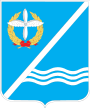 Совет Качинского муниципального округа города СевастополяРЕШЕНИЕ  № 17/127Руководствуясь Федеральными  законами от 06.10.2003 г. № 131-ФЗ "Об общих принципах организации местного самоуправления в Российской Федерации", от 12.01.1996 г.  № 7-ФЗ   «О некоммерческих организациях», от 08.08.2001 года № 129-ФЗ «О государственной регистрации юридических лиц и индивидуальных предпринимателей», Уставом внутригородского муниципального образования города Севастополя Качинский муниципальный округ, Совет Качинского муниципального округа,РЕШИЛ:1. Внести изменения в Решение Совета Качинского муниципального округа от 25.08.2015г. № 59 «Об утверждении Положения о порядке регистрации Уставов территориального общественного самоуправления, изменений и (или) дополнений в Уставы территориального общественного самоуправления во внутригородском муниципальном образовании города Севастополя Качинский муниципальный округ»:1.1. В части 2 статьи 4 Положения о порядке регистрации Уставов территориального общественного самоуправления, изменений и (или) дополнений в Уставы территориального общественного самоуправления во внутригородском муниципальном образовании города Севастополя Качинский муниципальный округ, утверждённого Приложением 1 Решения, слово «распоряжение» заменить словом «постановление» и изложить в следующей редакции:«2. По результатам рассмотрения документов Администрация  принимает постановление о регистрации Устава территориального общественного самоуправления, либо об отказе в регистрации».2. Разместить настоящее решение на официальном сайте Правительства города Севастополя и на официальном сайте внутригородского муниципального образования города Севастополя Качинский муниципальный округ.3. Настоящее решение вступает в силу со дня его опубликования.4. Контроль за исполнением настоящего решения возложить на Главу ВМО Качинский МО, исполняющего полномочия председателя Совета, главу местной администрации Герасим Н.М.I созывXVII сессия2014 - 2016 гг.28 декабря 2015 годапгт. Качапгт. КачаО внесении изменений в Решение Совета Качинского муниципального округа от 25.08.2015г. № 59 «Об утверждении Положения о порядке регистрации Уставов территориального общественного самоуправления, изменений и (или) дополнений в Уставы территориального общественного самоуправления во внутригородском муниципальном образовании города Севастополя Качинский муниципальный округ»О внесении изменений в Решение Совета Качинского муниципального округа от 25.08.2015г. № 59 «Об утверждении Положения о порядке регистрации Уставов территориального общественного самоуправления, изменений и (или) дополнений в Уставы территориального общественного самоуправления во внутригородском муниципальном образовании города Севастополя Качинский муниципальный округ»Глава ВМО Качинский МО, исполняющий полномочия председателя Совета,Глава местной администрацииН.М. Герасим